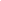 Buenaventura, 26 de noviembre de 2021DERECHO DE PETICIÓNDANEBuenaventura, Valle del CaucaEstimados Señores: DANEDepartamento de CatastroBuenaventura, Valle del CaucaAsunto: Derecho de Petición para actualización de información y corrección de erroresYo, JAIRO ENRIQUE DOMINGUEZ PEREZ, identificado con cédula de ciudadanía número 7574419 expedida en Buenaventura, en ejercicio del derecho de petición que consagra el artículo 23 de la Constitución Política de Colombia y las disposiciones pertinentes del Código de Procedimiento Administrativo y de lo Contencioso Administrativo, respetuosamente solicito lo siguiente:Deseo solicitar la actualización de información y corrección de errores en el catastro de mi propiedad. Según los registros actuales, se han presentado inconsistencias y errores que afectan la veracidad de los datos y dificultan la correcta identificación de mi propiedad.Fundamento mi petición en la Ley 1753 de 2015 - Código Nacional de Policía y Convivencia, la cual establece la importancia de contar con información actualizada y precisa en los registros catastrales. Es fundamental para garantizar los derechos de los propietarios y asegurar una adecuada gestión de la propiedad.Adjunto a esta petición cualquier documentación o soportes adicionales que respalden mi solicitud y ayuden a corregir los errores identificados. Asimismo, solicito que se realicen las gestiones necesarias para llevar a cabo la actualización de la información en el catastro de mi propiedad.Por favor, envíen su respuesta a la siguiente dirección:JAIRO ENRIQUE DOMINGUEZ PEREZCédula: 7574419 de BuenaventuraTeléfono: 3146350388Dirección: Calle 1 # 2-3, Barrio Centro, Buenaventura, Valle del CaucaCorreo Electrónico: jairoenrique.dominguezperez@hotmail.comAgradezco su atención a esta petición y espero una pronta respuesta.Atentamente,Jairo Enrique Dominguez Perez